CorrigendumRegarding the Supply of Micro Raman Spectrometer published vide Tender ID: 2022_HRY_203343_1, due to insufficient no. of bids, the last date has been extended up to16.02.2022.(Prof. Arun Nanda)	Director, ACIL.	CorrigendumRegarding the Purchase of High Resolution Transmission Electron Microscope (HRTEM) published vide Tender ID: 2022_HRY_203344_1,  due to insufficient no. of bids, the last date has been extended up to 18.02.2022.(Prof. Arun Nanda)	Director, ACIL.	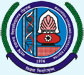 MAHARSHI DAYANAND UNIVERSITY ROHTAK(A State University established under Haryana Act No. 25 of 1975)NAAC accredited ‘A+’ GradeMAHARSHI DAYANAND UNIVERSITY ROHTAK(A State University established under Haryana Act No. 25 of 1975)NAAC accredited ‘A+’ Grade